Publicado en Madrid el 29/11/2021 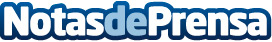 Freetrade abre su ronda de financiación a inversores españoles a través de Crowdcube La app para invertir en bolsa, que acaba de superar el millón de usuarios, prevé expandirse a España durante la segunda mitad de 2022 tras levantar 10 millones de euros en Reino Unido en 24 horas,Datos de contacto:ReyesPablo-RomeroNota de prensa publicada en: https://www.notasdeprensa.es/freetrade-abre-su-ronda-de-finananciacion-a Categorias: Nacional Finanzas Emprendedores E-Commerce Bolsa http://www.notasdeprensa.es